新 书 推 荐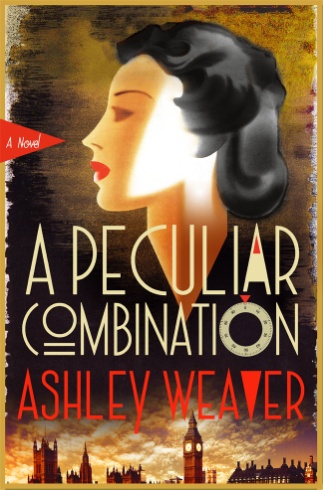 中文书名：《怪异组合》英文书名：A PECULIAR COMBINATION作    者：Ashley Weaver出 版 社：St. Martin代理公司：ANA/Jessica Wu页    数：待定出版时间：2021年5代理地区：中国大陆、台湾审读资料：电子稿类    型：历史小说内容简介：    由埃德加奖提名作者阿什利·韦弗（Ashley Weaver）创作的新作“伊莱克特拉·麦克唐纳系列”（Electra McDonnell series）的第一部《怪异组合》，以二战期间的英国为背景，讲述了一个由谍战、谋杀、浪漫和机智组成的令人愉快的解谜故事。    伊莱克特拉·麦克唐纳（Electra McDonnell）一直知道，她和她的家人的谋生方式有点儿超出了法律的范围。闯入富人家中，撬开保险柜上的锁。英国执法部门本来应该不会纵容，但是二战正在进行，伊莱的堂兄弟科尔姆（Colm）和托比（Toby）参军抗击希特勒的军队，她的米克（Mick）叔叔更加正直的锁匠生意已经无法支付账单。    因此，当米克叔叔接到一条消息，说一个富裕家庭的空房子里有一个装满珠宝的保险箱，他和伊莱自然无法抗拒。一切本来都按照计划进行，但是两人最后却被警察当场抓获。伊莱希望他们能被直接送进监狱，可是他们却被送到了一个联排大别墅里，在那里等待他们的政府官员拉姆齐（Ramsey）少校提出一个条件：如果伊莱同意帮助他们打开一个保险柜，在一份对英国和战争至关重要的蓝图被交给德国间谍之前将其取回，他们就可以免受警方起诉。    伊莱虽然不怕态度专断的少校，但她别无选择，而且她也渴望为自己的国王和国家尽一份力。她或许是个小偷，却不是个胆小鬼。当她和少校闯入那所房子的时候，却发现据称是德国间谍的人已经死了，尸体就倒在地板上，保险柜已经被打开，里面空空如也。很快，伊莱和拉姆齐少校就不得不放下他们的分歧，为了阻止盟军的计划落入德军手中，共同揭开双重间谍的神秘面纱。作者简介：    阿什利·韦弗（Ashley Weaver）是路易斯安那州奥伯林市艾伦教区图书馆的技术服务协调员。韦弗从14岁开始就在图书馆工作，在获得路易斯安纳州立大学（Louisiana State University）的图书情报硕士学位之前，她曾是一名助理，后来又成为文员。她是“艾默利·艾姆斯系列”（Amory Ames series）的作者。《怪异组合》（A Peculiar Combination）是她的新作“伊莱克特拉·麦克唐纳系列”（Electra McDonnell series）的第一部作品。谢谢您的阅读！请将反馈信息发至：吴伊裴（Jessica Wu）安德鲁﹒纳伯格联合国际有限公司北京代表处北京市海淀区中关村大街甲59号中国人民大学文化大厦1705室，100872电 话：010-82449901传 真：010-82504200Email：Jessica@nurnberg.com.cnHttp://www.nurnberg.com.cn新浪微博：http://weibo.com/nurnberg豆瓣小站：http://site.douban.com/110577/